Зарегистрировано в Минюсте России 29 декабря 2016 г. N 45043МИНИСТЕРСТВО ТРУДА И СОЦИАЛЬНОЙ ЗАЩИТЫ РОССИЙСКОЙ ФЕДЕРАЦИИПРИКАЗот 19 декабря 2016 г. N 758нОБ УТВЕРЖДЕНИИ ПРИМЕРНОГО ПОЛОЖЕНИЯО СОВЕТЕ ПО ПРОФЕССИОНАЛЬНЫМ КВАЛИФИКАЦИЯМ И ПОРЯДКАНАДЕЛЕНИЯ СОВЕТА ПО ПРОФЕССИОНАЛЬНЫМ КВАЛИФИКАЦИЯМПОЛНОМОЧИЯМИ ПО ОРГАНИЗАЦИИ ПРОВЕДЕНИЯ НЕЗАВИСИМОЙ ОЦЕНКИКВАЛИФИКАЦИИ ПО ОПРЕДЕЛЕННОМУ ВИДУ ПРОФЕССИОНАЛЬНОЙДЕЯТЕЛЬНОСТИ И ПРЕКРАЩЕНИЯ ЭТИХ ПОЛНОМОЧИЙВ соответствии с пунктом 1 части 1 статьи 9 Федерального закона от 3 июля 2016 г. N 238-ФЗ "О независимой оценке квалификации" (Собрание законодательства Российской Федерации, 2016, N 27, ст. 4171) приказываю:Утвердить:Примерное положение о совете по профессиональным квалификациям согласно приложению N 1;Порядок наделения совета по профессиональным квалификациям полномочиями по организации проведения независимой оценки квалификации по определенному виду профессиональной деятельности и прекращения этих полномочий согласно приложению N 2.МинистрМ.А.ТОПИЛИНПриложение N 1к приказу Министерства трудаи социальной защитыРоссийской Федерацииот 19 декабря 2016 г. N 758нПРИМЕРНОЕ ПОЛОЖЕНИЕО СОВЕТЕ ПО ПРОФЕССИОНАЛЬНЫМ КВАЛИФИКАЦИЯМ1. Настоящее Примерное положение определяет функции, права, обязанности и порядок работы советов по профессиональным квалификациям (далее - Совет).На основе настоящего Примерного положения разрабатываются положения о Советах.2. Совет является органом управления, создаваемым на базе общероссийских и иных объединений работодателей, ассоциаций (союзов) и иных организаций, представляющих и (или) объединяющих профессиональные сообщества.3. Совет в своей деятельности руководствуется федеральными законами, указами и распоряжениями Президента Российской Федерации, постановлениями и распоряжениями Правительства Российской Федерации, нормативными правовыми актами Министерства труда и социальной защиты Российской Федерации (далее - Министерство), решениями Национального совета при Президенте Российской Федерации по профессиональным квалификациям (далее - Национальный совет) и настоящим примерным Положением.4. Совет осуществляет следующие функции:а) проведение не реже одного раза в 2 года мониторинга рынка труда, обеспечение его потребностей в квалификациях и профессиональном образовании;б) разработка и актуализация профессиональных стандартов и квалификационных требований;в) проведение экспертизы федеральных государственных образовательных стандартов профессионального образования, примерных основных профессиональных образовательных программ и их проектов, оценка их соответствия профессиональным стандартам, подготовка предложений по совершенствованию указанных стандартов профессионального образования и образовательных программ;г) организация профессионально-общественной аккредитации основных профессиональных образовательных программ, основных программ профессионального обучения и (или) дополнительных профессиональных программ;д) организация независимой оценки квалификации работников или лиц, претендующих на осуществление определенного вида трудовой деятельности (далее соответственно - соискатели, независимая оценка квалификации) по определенному виду профессиональной деятельности, включая:разработку проектов наименований квалификаций и требования к квалификации, на соответствие которым планируется проводить независимую оценку квалификации, с указанием сроков действия свидетельств о квалификации и документов, необходимых для прохождения соискателем профессионального экзамена по соответствующей квалификации;проведение отбора организаций для выполнения ими функций центров оценки квалификаций (далее - Центр), наделение их полномочиями по проведению независимой оценки квалификации и проверка сведений, представляемых данными организациями в ходе их отбора и наделения полномочиями;организацию разработки и утверждение оценочных средств по соответствующим квалификациям, которые применяются Центрами при проведении профессионального экзамена по соответствующей квалификации;размещение на своем официальном сайте в информационно-телекоммуникационной сети "Интернет" (далее - сеть "Интернет") порядка оценки квалификации экспертов Центра, которые планируют участвовать в проведении профессионального экзамена и организация оценки их квалификации;определение для каждого Центра наименования квалификаций, по которым будет проводиться независимая оценка квалификации;осуществление мониторинга и контроля деятельности Центров;принятие решений о прекращении полномочий Центров;проверку, обработку и признание результатов независимой оценки квалификации, принятие решений о выдаче свидетельств о квалификации Центром;проведение по решению Национального совета независимой оценки квалификации;создание и организация деятельности апелляционной комиссии по рассмотрению жалоб, связанных с результатами проведения профессионального экзамена и выдачей свидетельства о квалификации;обеспечение размещения информации в реестре сведений о проведении независимой оценки квалификации;е) формирование общедоступных информационных ресурсов, содержащих информацию о деятельности Совета.5. Совет имеет право:а) запрашивать у Национального совета, Министерства, автономной некоммерческой организации "Национальное агентство развития квалификаций" (далее - Национальное агентство), иных Советов информацию, необходимую для работы Совета;б) приглашать на заседания Совета членов Национального совета, представителей Национального агентства, членов других Советов;в) привлекать к работе Совета экспертов по вопросам, подлежащим рассмотрению Советом, создавать комиссии, рабочие группы для решения задач, относящихся к компетенции Совета;г) публиковать информацию о деятельности Совета на официальных сайтах организаций в сети "Интернет", представители которых входят в состав Совета.6. Совет обязан:а) ежегодно, до 1 марта года, следующего за отчетным периодом, направлять в Национальный совет и Национальное агентство отчет о деятельности Совета за прошедший календарный год;б) представлять информацию о своей деятельности по запросам Национального совета, Министерства и Национального агентства;в) в случае прекращения юридическим лицом осуществления полномочий Центра обеспечивать выполнение неисполненных обязательств перед соискателями, в отношении которых не завершена процедура оценки квалификации;г) заблаговременно (не менее чем за 3 месяца) информировать Национальный совет об изменении наименования организации и ее реквизитов, на базе которой создан Совет;д) в случае принятия Национальным советом решения о прекращении исполнения Советом полномочий передать архивные документы Совета в Национальное агентство.7. В состав Совета входят представители общероссийских и иных объединений работодателей, ассоциаций (союзов) и иных организаций, представляющих и (или) объединяющих профессиональные сообщества, в совокупности осуществляющие свою деятельность на территориях более половины субъектов Российской Федерации и (или) представляющих более пятидесяти процентов работников, занятых определенным видом профессиональной деятельности, а также представители профессиональных союзов (их объединений), образовательных, научных и других организаций.8. Совет состоит из председателя, заместителей председателя (не более двух) и членов Совета.Численность Совета не может превышать 31 человека.Секретарь Совета назначается председателем Совета из числа членов Совета либо представителей организации, на базе которой создан Совет.В отсутствие председателя Совета его функции выполняет один из его заместителей, который определен председателем Совета.9. Заседания Совета проводятся по мере необходимости, но не реже одного раза в квартал.Заседание Совета считается правомочным, если на нем присутствует не менее половины членов Совета.10. Член Совета в случае невозможности присутствия на заседании лично имеет право участвовать в заседании удаленно с использованием информационно-коммуникационных технологий, обеспечивающих двустороннюю передачу видео- и аудиосигнала, либо заблаговременно представить свое мнение по рассматриваемым вопросам в письменной форме или в форме электронного документа, подписанного электронной подписью.11. Решения Совета принимаются большинством голосов членов Совета, участвующих в заседании, в том числе в формах, предусмотренных пунктом 10 настоящего Положения, с учетом представленного в письменной форме или в форме электронного документа мнения отсутствующих членов Совета (при наличии). В случае равенства голосов решающим является голос председательствующего на заседании Совета.12. Принимаемые на заседании Совета решения оформляются протоколом, который подписывает председатель или его заместитель, председательствующий на заседании.13. Решения Совета хранятся на бумажном носителе или в электронном виде в течение трех лет, решения о выдаче соискателю свидетельства о квалификации - в течение срока действия данного свидетельства и трех лет после истечения указанного срока.14. В целях обеспечения информационной открытости своей деятельности Совет размещает на официальном сайте организации, на базе которой создан Совет, информацию о деятельности Совета, его персональном составе, месте нахождения организации, на базе которой создан Совет (почтовый адрес, адрес электронной почты, номера контактных телефонов), требованиях к деятельности Центров, сведения об апелляционной комиссии (почтовый адрес, адрес электронной почты, номера контактных телефонов).15. Совет имеет бланк со своим наименованием, одобренный Национальным советом.16. Финансовое обеспечение деятельности Совета осуществляется за счет собственных средств организации, на базе которой создан Совет, и других не запрещенных законодательством Российской Федерации источников.Приложение N 2к приказу Министерства трудаи социальной защитыРоссийской Федерацииот 19 декабря 2016 г. N 758нПОРЯДОКНАДЕЛЕНИЯ СОВЕТА ПО ПРОФЕССИОНАЛЬНЫМ КВАЛИФИКАЦИЯМПОЛНОМОЧИЯМИ ПО ОРГАНИЗАЦИИ ПРОВЕДЕНИЯ НЕЗАВИСИМОЙ ОЦЕНКИКВАЛИФИКАЦИИ ПО ОПРЕДЕЛЕННОМУ ВИДУ ПРОФЕССИОНАЛЬНОЙДЕЯТЕЛЬНОСТИ И ПРЕКРАЩЕНИЯ ЭТИХ ПОЛНОМОЧИЙ1. Настоящий Порядок определяет правила наделения советов по профессиональным квалификациям (далее - Совет) полномочиями по организации проведения независимой оценки квалификации работников или лиц, претендующих на осуществление определенного вида трудовой деятельности (далее - независимая оценка квалификации) по определенному виду профессиональной деятельности и прекращения этих полномочий.2. По решению Национального совета при Президенте Российской Федерации по профессиональным квалификациям (далее - Национальный совет) Совет может быть наделен следующими полномочиями по вопросам, касающимся развития системы профессиональных квалификаций в Российской Федерации, включая:а) мониторинг рынка труда, обеспечение его потребностей в квалификациях и профессиональном образовании;б) разработку и актуализацию профессиональных стандартов и квалификационных требований;в) организацию независимой оценки квалификации по определенному виду профессиональной деятельности;г) проведение экспертизы федеральных государственных образовательных стандартов профессионального образования, примерных основных профессиональных образовательных программ и их проектов, оценку их соответствия профессиональным стандартам, подготовку предложений по совершенствованию указанных стандартов профессионального образования и образовательных программ;д) организацию профессионально-общественной аккредитации основных профессиональных образовательных программ, основных программ профессионального обучения и (или) дополнительных профессиональных программ.3. Совет наделяется полномочиями по определенным видам профессиональной деятельности, относящимся к области профессиональной деятельности, определенной законодательством Российской Федерации.4. Решение о наделении Совета полномочиями по организации проведения независимой оценки квалификации по определенному виду профессиональной деятельности принимается на основе инициативного обращения на имя председателя Национального совета общероссийских и иных объединений работодателей, ассоциаций (союзов) и иных организаций, представляющих и (или) объединяющих профессиональные сообщества (далее - объединения работодателей и профессиональные сообщества), в совокупности осуществляющих свою деятельность на территориях более половины субъектов Российской Федерации и (или) представляющих более пятидесяти процентов работников, занятых определенным видом профессиональной деятельности (далее - организация-заявитель).5. Обращение включает в себя следующие документы и информацию:а) заявление о наделении Совета полномочиями, указанными в пункте 2 настоящего Порядка, содержащее следующие сведения об организации-заявителе:полное наименование организации-заявителя;адрес места нахождения;идентификационный номер налогоплательщика;основной государственный регистрационный номер;адрес официального сайта организации-заявителя в информационно-телекоммуникационной сети "Интернет" (далее - сеть "Интернет");адрес электронной почты;номер контактного телефона, факса (при наличии);б) документы, подтверждающие готовность иных заинтересованных организаций участвовать в работе Совета;в) вид профессиональной деятельности, предлагаемый для отнесения к ведению Совета;г) наименование квалификации, по которой планируется организация независимой оценки квалификации;д) информация о персональном составе Совета и председателе Совета (с указанием фамилии, имени, отчества (при наличии), должности и места работы (при наличии), с приложением личных заявлений о согласии быть членом Совета и указанием наименований организаций, которые представляют члены Совета;е) пояснительная записка об опыте деятельности организации-заявителя и иных заинтересованных организаций в сфере развития профессиональных квалификаций с приложением документов и материалов, подтверждающих указанный опыт, или ссылок на них в сети "Интернет";ж) положение о Совете;з) проект плана работы Совета на календарный год.6. Обращение направляется в Национальный совет по почте, или представляется уполномоченным представителем организации-заявителя, или направляется с использованием сети "Интернет" в форме электронных документов, подписанных электронной подписью. Почтовый и электронный адреса для представления документов размещаются на сайте Национального совета.7. Обращение, поступившее в Национальный совет, направляется в автономную некоммерческую организацию "Национальное агентство развития квалификаций" (далее - Национальное агентство) для рассмотрения на соответствие перечня документов и информации, указанных в пункте 5 настоящего Порядка.8. Национальное агентство в течение 30 календарных дней со дня поступления обращения рассматривает его и сообщает организации-заявителю о принятии обращения к рассмотрению по существу или отклонении обращения (в случае представления неполной или недостоверной информации).9. Национальное агентство в течение 45 календарных дней направляет обращение, принятое к рассмотрению по существу, в Национальный совет с подготовленными предложениями о возможности наделения организации-заявителя полномочиями Совета.10. Национальный совет в течение 100 календарных дней принимает с учетом предложений Национального агентства решение о наделении Совета полномочиями, включая одобрение его персонального состава (далее - решение), либо об отклонении обращения.11. Национальный совет может отклонить обращение по следующим основаниям:а) на дату обращения имеются Советы, которые наделены полномочиями по виду (видам) профессиональной деятельности, указанному в обращении;б) не обеспечено участие в составе Совета значимого числа объединения работодателей и профессиональных сообществ (в случае отсутствия объединения работодателей) в соответствии с пунктом 7 приложения N 1 к настоящему приказу.12. Национальное агентство в течение 10 календарных дней после получения решения Национального совета информирует организацию-заявителя о результатах рассмотрения обращения Национальным советом.13. Расширение полномочий Совета, внесение изменений в перечень видов профессиональной деятельности, отнесенных к ведению Совета, в персональный состав Совета осуществляется в том же порядке, что и наделение Совета полномочиями. При этом организация-заявитель представляет обращение, включающее в себя документы и информацию в соответствующей части.14. Полномочия Совета могут быть прекращены решением Национального совета в случае:а) несоответствия деятельности Совета функциям, установленным пунктом 4 приложения N 1 к настоящему приказу;б) представления организацией-заявителем заведомо недостоверных сведений для наделения Совета полномочиями, а также при представлении Советом отчетов или иной информации в Национальный совет, Министерство труда и социальной защиты Российской Федерации, Национальное агентство;в) неустранения нарушений, выявленных при проведении мониторинга и контроля в сфере независимой оценки квалификации в соответствии с законодательством Российской Федерации.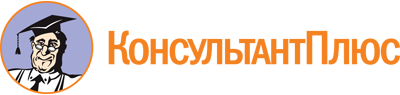 Приказ Минтруда России от 19.12.2016 N 758н
"Об утверждении Примерного положения о совете по профессиональным квалификациям и Порядка наделения совета по профессиональным квалификациям полномочиями по организации проведения независимой оценки квалификации по определенному виду профессиональной деятельности и прекращения этих полномочий"
(Зарегистрировано в Минюсте России 29.12.2016 N 45043)Документ предоставлен КонсультантПлюс

www.consultant.ru

Дата сохранения: 12.10.2019
 